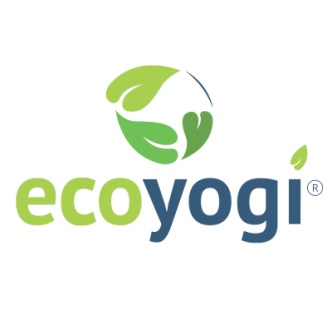 Retourformulier(Dit formulier alleen invullen en mailen naar info@ecoyogi.com als u de overeenkomst wilt herroepen of indien u een artikel wenst te ruilen.)______________________________________________________________________________Ik/Wij (*) deel/delen (*) u hierbij mede dat ik/wij (*) onze overeenkomst betreffende de verkoop van de onderstaande goederen/levering (*) willen herroep/herroepen/ruilen (*) Order / Factuur (*) nummer:Besteld op d.d.:Ontvangen op d.d.:Reden retour:Naam cliënt:Adres cliënt: Rekeningnummer Cliënt(IBAN/SEPA):
Ten name van:Ik wens het volgende product te ontvangen (alleen bij ruilen):Plaats:Datum:______________________________________________________________________________De kosten van retour zenden zijn voor je eigen rekening.______________________________________________________________________________Stuur het artikel(en) terug naar het onderstaande adres. Je kunt onderstaande strook uitknippen en op het pakket plakken..............................................................................................................................................................Montapacking EnschedeT.a.v. EcoyogiIr. Hanlostraat 157547 RD EnschedeNederland